インフルエンザは、例年１月上旬から３月上旬にかけて流行しますが、今年は、南半球のオーストラリアでは、例年よりも数か月早くインフルエンザの流行が確認されています。インフルエンザワクチンにはインフルエンザの重症化を防ぐ効果がありますので接種を希望される方は、早めに接種しましょう。※ワクチンが十分な効果を維持する期間は、接種後約２週間後から約５か月間とされています。〔１〕　実施期間：令和４年１０月１日～令和５年３月３１日	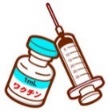 〔２〕　接種対象者：山添村に住所を有するすべての方  　　　　※６か月未満児は接種の対象外となります。〔３〕　接種回数　12歳以下の方・・・2回接種（2～4週間の接種間隔）　　　　　　　　　　　　13歳以上の方・・・1回接種　〔４〕　村内での接種費用(自己負担額)　　　　※村外医療機関で接種される方は各医療機関で決められた費用〔５〕　山添村内保健福祉センターで集団接種される方へ18歳以下の方(２回接種の方を含む)1,600円19歳以上65歳未満の方4,000円（※）65歳以上の方60歳以上65歳未満で、心臓、腎臓又は呼吸器の機能に障害を有する方及び、ヒト免疫不全ウイルスにより免疫の機能に障害を有する方1,600円【申し込み方法】　電話・保健福祉課窓口・予約ＷＥＢサイトにて受付☎役場保健福祉課：ＴＥＬ ０７４３－８５-００４５　 📱 山添村インフルエンザ予防接種　予約ＷＥＢサイト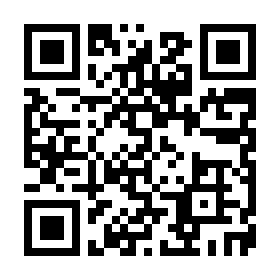 　  　  ＵＲＬ：https://logoform.jp/form/qBJB/155214【申し込み期間】令和4年１０月１３日（木）8時30分～～１２月２日（金）土日祝日を除く】１．実施日　２．受付時間　 　　①14:00～14:15　②14:30～14:45　③15:00～15:15　④15:30～15:45　⑤16:00～16:15　⑥16:30～16:45３．定 員　　  受付時間①～④：１６名　受付時間 ⑤・⑥ ：４０名４．持ち物・接種費用：つり銭のないようにお願いします。・予 診 票：予診票は役場保健福祉課・診療所・保健福祉センター・出張所にあリます。事前に取りに来ていただき、記入のうえお越しください。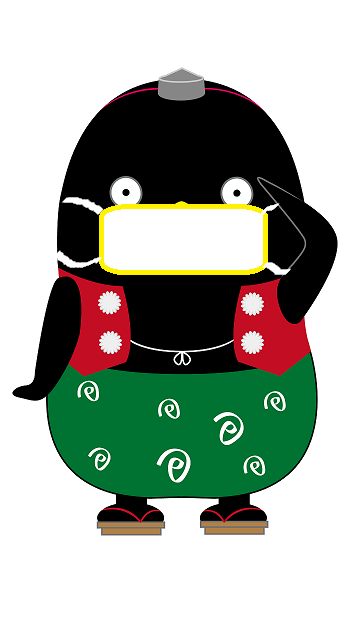 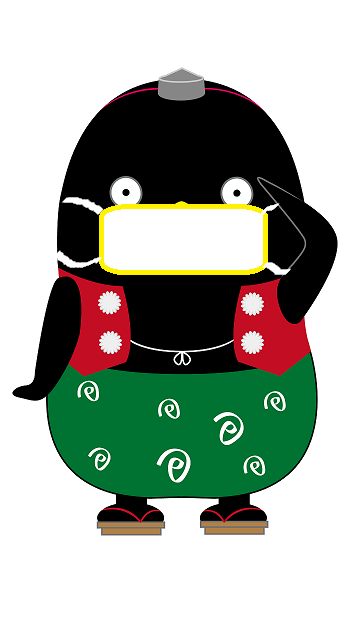 ・母子健康手帳(お持ちの方)５．保健福祉センターでの集団接種時の注意事項　　①密集・密接を防ぐため、ご案内の予約受付時間を厳守してください。（受付時間前に来所された場合、入室できないことがあります。）　　②予防接種の会場ではマスクの着用と手指消毒をお願いします。マスクはご自身で用意してくださいますようお願いいたします。当日、マスクがない場合はお申し出ください。　　③予防接種の受付にて、体調確認のための聴取や検温を行います。　　④〔１０〕に該当する方は、当日、予防接種をお断りする場合がありますので、事前にご相談ください。〔６〕　山添村内の医療機関で接種される方へ〔７〕　山添村外の医療機関で接種される方へ接種される前に役場保健福祉課で、手続きを行ってください。　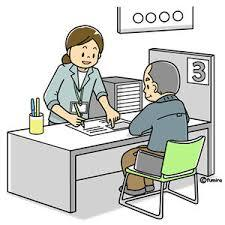 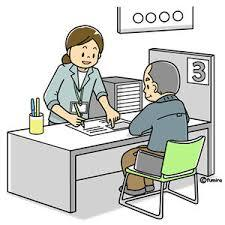 奈良県内の    　・・・①必要書類（依頼文・予診票・予防接種済証）をお渡しします。医療機関で接種        ②自己負担額の1,600円を事前に徴収いたします。　　　　　　　　　　　　　　         （医療機関での支払いはありません。）　奈良県外の    　　・・・①必要書類（依頼文・予診票・予防接種済証・還付請求書）をお渡しします。医療機関で接種      　 ②医療機関で一旦全額お支払いください。その後、役場保健福祉課で還付手続きを行ってください。後日、自己負担額の1,600円を控除した金額を助成します。　希望する医療機関で予防接種を受ける際に一旦全額を支払い、役場保健福祉課で還付手続きを行って下さい。【手続きに必要な物】領収書・振込口座のわかるもの・印鑑・接種したことがわかる物（接種済証・母子健康手帳等）※後日、自己負担額の1,600円を控除した金額を助成します。※12歳までの方は、２回分まとめて請求してください。希望する医療機関で予防接種を受けてください。接種費用は、医療機関で決められた金額になります。〔８〕　生活保護世帯・村民税非課税世帯の方へ自己負担額の全額を助成しますので、予防接種を受けた後に役場保健福祉課で還付手続きを行ってください。【手続きに必要な物】：接種を済ませた後、保健福祉課へ下記の物を持参してください。〔９〕　ｲﾝﾌﾙｴﾝｻﾞ予防接種と他の予防接種との間隔　　　　　　　※その他のワクチンを接種の4週間以内に受ける場合は、ご相談ください。〔10〕　予防接種を受けることができない方①接種当日、明らかに発熱している方（通常は37.5度を超える場合）②重篤な急性疾患にかかっている方③このワクチンの成分によってアナフィラキシー（通常接種後30分以内に出現する呼吸困難や全身性じんましんなどを伴う重いアレルギー反応）を起こしたことがある方　　　④インフルエンザの定期接種で、接種後2日以内に発熱及び全身性発疹等のアレルギーを疑う症状を起こしたことがある方⑤上記以外で、予防接種を行うことが不適当な状態にある方〔11〕　予防接種を受ける際に、医師の相談が必要な方①心臓血管系疾患、腎臓疾患、肝臓疾患、血液疾患等の基礎疾患のある方②過去に予防接種で接種後2日以内に発熱のみられた方及び全身性発疹等のアレルギー　を疑う症状を起こしたことがある方（インフルエンザの定期接種（６５歳以上）の方は予防接種を受けることができません。）③過去にけいれん（ひきつけ）を起こしたことがある方④過去に免疫不全の診断がされている方及び、近親者に先天性免疫不全症の者がいる方⑤間質性肺炎、気管支喘息等の呼吸器系疾患を有する方⑥このワクチンの成分に対してアレルギーを起こすおそれのある方